Pastry platters will be an assortment of the following croissants: Double Baked Almond, Chocolate, Bacon & Cheddar, Traditional Butter and Fruit Danish.  Platters will also include homemade lemon curd and mascarpone cream.Orders must be submitted by Monday, December 22nd, 2014.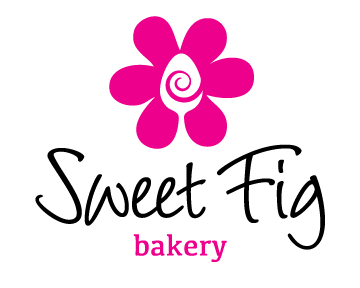 Pastry Order FormFor Christmas Eve PickupPastry Order FormFor Christmas Eve PickupPastry Order FormFor Christmas Eve PickupPastry Order FormFor Christmas Eve PickupPastry Order FormFor Christmas Eve PickupName:Name:Name:Pickup Times For PlattersPickup Times For PlattersPickup Times For PlattersPickup Times For PlattersPhone:Phone:Phone:11:00 AM -      12:00PM      12:00 PM –1:00 PM12:00 PM –1:00 PM1:00 PM – 2:00 PMEmail:Email:Email:11:00 AM -      12:00PM      12:00 PM –1:00 PM12:00 PM –1:00 PM1:00 PM – 2:00 PMOrder DetailsOrder DetailsOrder DetailsOrder DetailsOrder DetailsOrder DetailsOrder DetailsQuantityProductProductAmountAmountTotal PriceTotal Price10 Piece Assorted Platter10 Piece Assorted Platter$25.00$25.0020 Piece Assorted Platter20 Piece Assorted Platter$45.00$45.0030 Piece Assorted Platter30 Piece Assorted Platter$65.00$65.00Total Order CostTotal Order CostAmount PaidAmount PaidAmount OwingAmount Owing